Структурное подразделение муниципального общеобразовательного учреждения «Манчажская средняя общеобразовательная школа»- «Детский сад с. Манчаж»ПРОЕКТв старшей группе«Герб моей семьи»Воспитатель: Тункина Ю. А.2018 год Тип проекта: познавательно-творческийВозраст детей: 5 – 6 летПродолжительность проекта: 2 недели (краткосрочный)Период выполнения: с 29.10.2018г. по 11.11.2018 годУчастники проекта: дети старшей группы, родители, воспитателиАктуальность: обусловлена тем, что в современных условиях важной в обществе и государстве стала проблема воспитательной работы, обеспечивающей формирование высоких патриотических качеств у молодого поколения россиян. Опыт самостоятельной деятельности, полученный ребенком в дошкольном возрасте, развивает в нем уверенность в своих силах. Именно в этот период начинается процесс социализации, устанавливается связь ребенка с ведущими сферами бытия: миром людей, природы, предметным миром, приобщение к культуре и общечеловеческим ценностям. Обусловлена недостаточными знаниями детей о своей семье и истории.Цель проекта: формирование у дошкольников ценностного отношения к семейным традициям, воспитание чувства уважения и любви к своим родным и близким.Задачи:1. Формировать у детей представление о себе, своей семье, ее истории и традициях;2. Закреплять у детей понимание символического смысла изображений на гербах;3. Учить детей использовать при составлении рассказа о гербе своей семьи лексику, связанную с символикой;4. Развивать у детей творческие навыки ручного труда и изобразительной деятельности;5. Развивать у детей связную речь и познавательную активность;6. Вовлечь родителей в работу над проектом, показать, насколько интересным и радостным может быть совместное с ребенком творчество в домашних условиях.Ожидаемые результаты: расширится кругозор детей, они узнают много нового и интересного об истории, видах, значения гербов, о прошлом своей семьи, ее традициях и реликвиях, сплотиться коллектив детей и взрослых.Этапы проекта: 1.ПОДГОТОВИТЕЛЬНЫЙ ЭТАПЗадачи: Пробудить интерес родителей к взаимодействию с педагогами в вопросах патриотического воспитания детей дошкольного возраста.Содержание работы: Введение в тему проекта: размещение информации о предстоящей выставке «Герб моей семьи» на информационном стенде группы. Сбор информации. Сбор копилки гербов и ее анализ. Создание фотоальбома «Я и моя семья».2. ОСНОВНОЙ ЭТАПЗадачи:1. Ознакомить детей с видами и значениями гербов.2. Формировать у детей элементарные представления о гербе, как эмблеме духовной общности семьи.3. Формировать у детей гендерную, семейную, гражданскую принадлежность.4. Способствовать сплочению семьи ребенка посредством развития интереса к общему делу.Содержание работы: Работа с детьмиБеседа с детьми на тему: Символика страны - герб, флаг, гимн. Формировать у детей элементарные представления о символике страны.Беседа: «Гербы разных стран» Дидактические игры «Найди герб, флаг», «Собери герб»Художественное творчество – Российский флаг-закрепить знания детей о российском флаге. Развивать у детей творческие навыки ручного труда и изобразительной деятельности. Совместное творчество: создание герба нашей группы. Создать условия для проявления фантазии и творчества детей.Работа с родителямиПроведение бесед и консультаций для родителей «Патриотическое воспитание в дошкольном детстве»Рекомендации и памятка для родителей по созданию семейных гербов.Совместная деятельность детей и родителейразработка проекта семейного герба; реализация проекта (создание герба семьи);  представление творческих работ: презентация;  выставка семейного творчества. 3. ЗАКЛЮЧИТЕЛЬНЫЙ ЭТАП (подведение итогов)Содержание работы: Презентация представление семейных гербов, оформление выставки семейного творчества.Результат проекта   В ходе проекта дети познакомились с гербами многих стран.  Научились «читать» информацию, заложенную в гербе.  Создали герб группы и семейные гербы.  Дети и взрослые при работе над семейным гербом сделали много открытий. Проект дал возможность по-новому взглянуть на свою семью, выделить то главное, что отличает именно его семью. Была выполнена главная цель проекта – по сплочению взросло – детского коллектива.ВыводОсобенность этого проекта, да и любого другого на наш взгляд, в том, что вместе с семьей мы не только будем познавать и осваивать новое, но и будем активно трудиться и отдыхать в одной команде «Воспитатели – дети – родители», где родители превратятся из наблюдателей в активных участников жизни детей в детском саду. ПриложениеПамятка для родителей по составлению семейного герба.Уважаемые папы и мамы, дедушки и бабушки! Мы предлагаем Вам поучаствовать в создании группового альбома «Герб моей семьи». Вместе с ребёнком Вам необходимо сделать (рисунок, аппликация и т.д.) на альбомном листе герб Вашей семьи. Ваш семейный герб может рассказать:•	об истории возникновения Вашей фамилии,•	о том, сколько человек в Вашей семье,•	каковы интересы членов Вашей семьи (спорт, чтение, живопись, театр, туризм и т.д.),•	каков девиз Вашей семьи.Чтобы помочь Вам мы приготовили небольшую информацию из истории геральдики.Герб – это символический опознавательно - правовой знак, собственный, изобразительно оформленный и утверждённый согласно строго определённым правилам.Основная функция герба заключается в том, что он служит постоянным отличительным знаком – человеку, роду, региону, городу, государству, обществу или учреждению. Соответственно выделяют родовые, земельные, государственные гербы.Первоначально герб – личная эмблема рыцаря. Личный герб мог рассказать очень многое. В нём зашифрована целая история рода рыцаря. Имело значение всё: расцветка полей, расположение полос, линий, вставки, форма самого щита и т.д. По гербу можно было узнать и принадлежность стране и объединение знатных родов. Герб мог рассказать, каким по счёту ребёнком в семье был его носитель, какому полу он принадлежал. Усечённый или перевёрнутый герб говорил о том, что какой-то предок покрыл позором весь свой будущий род.Когда придумывается герб или эмблема, то внимание уделяют и цвету и предметам, расположенным на нём.Цвет в геральдике:•	Красный – символ храбрости и мужества, а также символизирует кровь, пролитую за веру, государя, отечество.•	Синий – символизирует красоту.•	Голубой – символ величия, верности, безупречности, а также символизирует развитие, движение вперёд, надежду, мечту.•	Зелёный – символ надежды, молодости, радости и изобилия, плодородия, свободы, покоя и мира.•	Чёрный – говорит о печали, благоразумии и смирении. Кроме того, символ образованности, скромности, осторожности.•	Жёлтый и белый – сравниваются с драгоценными металлами – золотом и серебром. Золотой – символ богатства, серебряный – чистоты.Животные в гербах:•	Бык – символ труда и терпения.•	Волк – жадности, злости и прожорливости. Помещается в гербах в знак победы над жадным, злым противником.•	Ворон – предусмотрительность и долголетие.•	Голубь – символ смирения и чистоты, святого духа.•	Дракон – символизирует силу и могущество.•	Змея – символ мудрости, добра и предрасположенности.•	Кошка – символ независимости.•	Лев – символ власти, силы, храбрости и великодушия.•	Пчела – символ трудолюбия и неутомимости.•	Сова – символ мудрости, смекалки и расторопности.Растения в гербах:•	Дубовый лист – символизирует силу, могущество, прочность, борьбу и победу.•	Колос – земледелие, богатство земли.•	Оливковая ветвь – символ мира и процветания.Другие символы:•	Меч – готовность к защите отечества, рода, города от врагов.•	Молот – символизирует упорный нелёгкий труд.При составлении герба своей семьи Вы можете использовать не только предложенные в Памятке символы, но и придумать свои, соответствующие Вашей семье (кисть, лыжи, игла, рюкзак и др.).Создав герб своей семьи, рассмотрите его с ребёнком, ещё раз обговорите, что обозначает тот или иной символ. Расскажите ребёнку, что он должен гордиться семейным гербом.Герб семьи своими руками. Как составить и нарисоватьЕсли вам нужна просто поделочная работа или рисунок семейного герба для детского сада или младшей школы, то можно изобразить:Хобби или увлечение каждого члена семьиФото или рисунок родственниковВ качестве животных можно изобразить животных-символы годов по восточному календарю, в которые рождены члены вашей семьи.Можно использовать аппликацию, для малышей это будет проще, чем полностью своими руками нарисовать и раскрасить эмблему семьи.Для детей старшего возраста доступно создание герба семьи по всем правилам геральдики.Итак, семейный герб представляет собой композицию символов, которые указывают на происхождение рода, заслуги предков и современное положение его членов. Он должен отображать те ценности, которые ваша семья считает для себя важнейшими.Простой герб имеет такие обязательные части:щит (обычно традиционной и реже произвольной формы)шлемнашлемникдевизФорма гербаОсновные формы щита представлены на рисунке ниже. Самая популярная форма – французский щит: наряду с элегантными линиями он предоставляет максимальную площадь для заполнения символами.
Поле щита может быть разделено на части: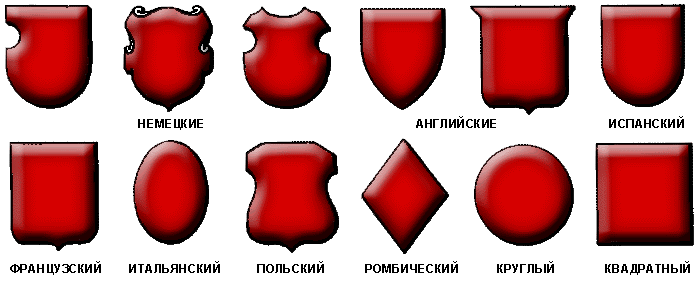 
Если выбираете поле, разделенное на две части, то можно посвятить одну часть отцовской ветви рода относительно ребенка, а вторую – материнской.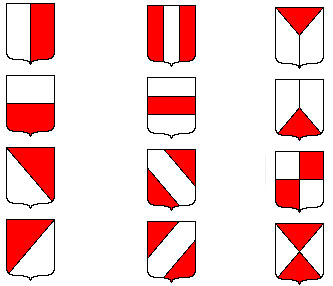 Над щитом находится шлем и нашлемник. Шлем золотого цвета говорит о дворянском происхождении рода, а серебряный цвет могу выбирать представители любых семей.Для нашлемника используются: головные уборы, рога, перья, крылья, флаги, или даже вензель с изображением первой буквы фамилии. Шлем и нашлемник нужно выдерживать в одной цветовой гамме.По бокам щита могут располагаться фигуры щитодержатели. Чаще это животные, ветви растений, иногда фигуры людей . Щитодержатели могут быть украшены лентами.Значение цветаЦвет герба имеет свое значение (см. таблицу)СимволыПоле щита внутри заполняют символами, которые имеют наиболее важное для вас значение. Причем выбирать нужно то, чем ваша семья гордится, что считает своими достижениями, к чему стремится. Выбирайте те аспекты, которые присущи не кому-то одному, а нескольким родственникам.
Если какие-то черты присущи членам вашей семьи, но вы не считаете нужным их подчеркивать, то не стоит отображать их и на гербе. Либо можно выделить положительные черты, например, вместо жадности – бережливость, вместо агрессии – силу и т.д.Так, например, можно разместить на гербовом щите:Символы профессии, которую имеют несколько членов семьи (к примеру, бабушка и мама – учителя, или дедушка и внук – военные).Любимые способы времяпровождения или хобби, которыми гордятся члены семьи: рыбалка, собирание пазлов, путешествия, чтение, спорт.Моральные качества, которые присущи членам вашей семьи (забота – в виде оберегающих ладоней, доброта – сердце).Геральдические символы и их значениеЖивотныеЛев – сила и отвага, великодушиеМедведь – мудрость и силаСобака – преданностьЗмея – мудрость и предосторожностьЕдинорог – непобедимыйКабан – бесстрашиеДракон – могуществоЖуравль – бдительностьКонь –храбрость и быстротаГриф – неустрашимостьКот – независимостьВолк – злостьПтицыПетух – воинственность, готовность к боюГолубь – чистота и мирСокол – храбрость, ум красотаОрел – сила и властьПавлин – самолюбование и хвастовствоРастенияДуб – сила и стойкостьЛилии – расцвет рода, успехРозы – святость и духовная чистотаОливковые ветви – мирЛавровые и пальмовые ветви – победа, славаПрочие символыСолнце – мудрость и тепло, но и готовность к войнеСердце – страстьЗвезда – благородствоКорона – властьПчелы – неутомимое трудолюбиеТопор – сознательностьРуки – искренность и справедливостьДевизПод гербовым щитом располагают ленту с девизом или какую-либо основу: каменный или мраморный постамент, холм.
Можно выбрать пословицу, крылатую фразу или изречение, которое характеризует ваш род.Варианты девизов для семейного гербаДело мастера боитсяГде честь, там и правдаУмение и труд все перетрутСогласие в семье – достаток в домуДоброе братство лучше богатстваДружная семья не знает печалиВсякому своя честь и дорогаДоблесть и силаЖизнь в добреТоропись на доброе делоДоброго держись, а плохого сторонисьКакие труды такие и плодыКаждый величествен в своем делеЛежит дорога к счастью через труд. Пути иные к счастью не ведут.Примеры шаблонов герба семьиВ составлении родового герба вам помогут готовые шаблоны гербов з заданной формой и летами для девиза, которые нужно только раскрасить и заполнить символами.Консультация для родителейГЕРБ МОЕЙ СЕМЬИГерб – это особый символ, отражающий основную информацию о его владельце в виде символического рисунка, иногда вписанного в него изречения – девиза. Гербы имеют страны, города, аристократические семьи в былые времена обязательно имели фамильный герб. Его вешали на карету, вышивали на одежде или предметах быта: таким образом, было ясно, кто едет в карете или чья это вещь. Герб говорил о знатности и истории рода. Наука, изучающая гербовую символику, называется геральдика. Ранее ее обязательно изучали отпрыски знатных фамилий в высших учебных заведениях.Сегодня геральдика как наука стала редкостью, и мало кто из семей имеет фамильный герб. Исключение, пожалуй, составляют семьи, которые ведут свою историю от высокопоставленных знатных родов, помнят ее и гордятся своим прошлым. Однако таких людей сегодня единицы.Для создания семейного герба совершенно не обязательно иметь в своем роду королевские корни. Как правило, Герб семьи для детского сада - это щит, на котором изображаются определенные символы и фигуры, указывающие на достижения и характеристики семьи и ее место в обществе. И он не должен соответствовать всем необходимым требованиям геральдики.Зачем нужен герб семьи в детском саду?В наше время интерес к семейным гербам возрастает. Этому активно способствуют в школах и детских садах и часто дают задание детям, чтобы они создали герб своей семьи. Затем его используют на выставках, посвященных семье и разных детских утренниках. Создание такого герба является интересным и познавательным проектом для любого ребенка, который узнает историю своей семьи и поймет, чем занимаются его родные. Это своеобразная презентация семьи и тогда ребенок поймет, что означает каждый символ на гербе.Советы по созданию гербаВо время создания семейного герба нужно следовать таким простым правилам:
- первым делом нужно хорошенько продумать, что вы будете изображать на гербе. Не надо сразу рисовать красками и фломастерами, сначала лучше всего сделать наброски простым карандашом, который легко стирается резинкой;
- не нужно выбирать слишком много фигур. Это животные, бытовые предметы и многое другое. На гербе должно быть три или четыре фигуры, как максимум. К примеру, медведь символизирует силу, сова – мудрость, а огонь – усердие;
- не используйте более четырех цветов. В геральдике существует лишь 7 цветов – желтый, белый, красный, зеленый, синий, черный и пурпурный. Каждый цвет символизирует конкретные определения. К примеру, белый – это невинность и чистота, а красный цвет является символом мужества и храбрости;
- правильно выбирайте форму щита герба. Форма щита может быть любой, но только не в виде ромба, так как ромб считается чисто женским щитом, а вы ведь создаете семейный герб;
- не забудьте про описание семейного герба и девиз. Описание должно соответствовать самому рисунку. Если в вашем роду были люди с великим прошлым – обязательно расскажите о них. Девиз на гербе может быть в 5-10 слов, но это должны быть главные слова, которые максимально характеризуют именно вашу семью. Девиз семьи обычно располагается внизу герба на отдельной ленте. Не забудьте написать свою фамилию. Но самое главное – чтобы все рисунки и тексты имели смысл.
Богатое воображение и умелые руки – самое главное для создания семейного герба

Обязательно обсудите с ребенком весь процесс создания герба. Определите вместе с ним фон, на котором и будет выполняться герб в виде рисунка или аппликации. Для фона можно выбрать щит, облака или любую дорогую для сердца мелочь. Самое простое – геометрические фигуры.

После того, как определитесь с цветами продумайте все мелкие детали. Поделите визуально поле герба на две или четыре части и в каждой из них нарисуйте выбранное изображение. В одном рисунке можно совместить несколько образов. По бокам герб могут поддерживать фигуры животных или людей.Фантазируйте и у вас непременно все получится!!!Тункина Ю.А.,1 квалификационная категориявоспитатель структурного подразделения МАОУ «Манчажская средняя общеобразовательная школа»- «Детский сад села Манчаж»Интегрированное занятие в старшей группе«Символика Российской Федерации»Цель: формирование представлений о государственных символах России. Задачи: Познакомить детей с Государственным Флагом России (цветовое решение, расположение полос).Уточнить представление детей о России как о государстве, в котором они живут (столица).Способствовать развитию грамматического строя речи, обогащению словарного запаса по теме «Родина», расширению кругозора.Развивать внимание, память, воображение, образное мышление, логическое мышление, мелкую моторику, конструктивные навыки, умение сравнивать.Воспитывать любовь к Родине, чувство гордости за нее, уважительное отношение к Государственному флагу РФ.Воспитывать любовь к Родине, чувство гордости за свою страну – Россию.Материалы к занятию:  магнитная доска, схематические изображения  планеты Земля, карты России, кремля, российского флага, мультимедийная приставка, презентация «Символы России»,  ленты трех цветов,  прозрачная коробка, карточки с изображением трех флагов разных стран,  ножницы, клей, кисти, подставка под кисти, салфетки, древко,     Музыка: космическая волшебная музыка, бой курантов, гимн Российской Федерации. Предварительная работа: Чтение стихов о Родине.Дидактические игры по теме.Рассматривание иллюстраций: «Москва – столица нашей Родины», «Города России» и др.Прослушивание песен о Родине.Речевой материал: страна, россияне, кремль, куранты, флаг, древко, символ.ХОД ЗАНЯТИЯI. Орг. момент1. Знакомство с детьми2. Игра «Теплые ладошки»Воспитатель: Ребята, покажите свои ладошки, потрите их друг об друга. Что вы чувствуете? (Тепло). – Это тепло ваших добрых рук, подарите его своим друзьям.  Здравствуй, солнце!Здравствуй, свет!Здравствуй, добрый мой сосед!II. Повторение ранее полученных знаний1. Рассказ воспитателяВоспитатель:В космосе бескрайнем
Что-то вдруг случилось…
Ярким-ярким светом
Солнце засветилось!
Осветило звезды, 
Разные кометы…
И согрело маленькую,
Круглую планету.
На планете этой
Есть леса и горы,
Океаны синие,
Бескрайние просторы!
На планете этой
Мы живем, друзья
.И гордо называем
Мы ее… (Земля).(Воспитатель на кальке маркерами рисует контурное изображение солнца, звезд, комет, планету Земля).2. Беседа о стране– На планете много разных стран, но самая большая наша страна. Как она называется? (Россия). (Воспитатель обводит контур России красным маркером) – Наша Родина – большая и красивая страна, у нее славная история, которой мы должны гордиться. А как мы еще можем называть Россию? (Отечеством, Родиной – матушкой, Русью, Отчизной). Люди, которые живут в нашей стране, называются… (россияне).(Повторить слово индивидуально и хором).3. Словесная игра «Я начну, а вы продолжите»1. Главное богатство в России живет.
Великий, могучий российский…(народ).2. Нет богатства драгоценнее на свете.
Это большие и малые…(дети).– Мы сказали, что главное богатство нашей страны – это народ. А чем же еще богата наша Родина? (  леса, реки, поля, газ, нефть и мн. др.)4. Беседа о Москве– В каждом государстве есть самый главный город. Главный город называется столица. И у нас в России такой город то же есть. А название столицы я предлагаю вам отгадать: Здесь твое сердце, Русская земля,
У древних стен великого Кремля.
Всем городам российским ты глава
Столица наша, славная …(Москва)
В Москве на Красной площади
Крепость возвышается.
С башнями красивыми –
Кремль называется.
А на башне со звездой
Каждый час мы слышим бой.
Часы огромные время отбивают:
Их Курантами люди называют.(Звучит бой курантов.  )5. Работа над поговоркой «Москва – сердце России»– Как вы понимаете поговорку: «Москва – сердце России»?
– Почему Москву называют сердцем?III. Работа по теме1. Сообщение темы и цели– Как вы думаете, чем отличается одно государство от другого? (Ответы).– Каждое государство имеет свои отличительные знаки – символы.А еще над Кремлем
Гордо развивается
Символ России –
Как он называется? (Флаг).– Скажите ребята, как выглядит флаг России?2. Рассматривание Государственного флага России.– Правильно, это полотнище прямоугольной формы, состоящее из трех цветов: верхний – белого, средний – синего и нижний – красного.
– А  что же обозначают эти цвета? 3. Цветовое решение – прием ассоциаций. – Ребята, что всегда бывает красным? (Огонь…)
Красный цвет обозначает   отвагу, мужество, храбрость, силу, могущество и жизнь. А еще в древности красным называли все красивое, например:Весна-красна.
Солнышко какое?
Девица какая? (Красная)– Самая красивая площадь Москвы, какая? (Красная).То есть красный цвет обозначает красоту.
– Что бывает синим? (Реки, моря, небо). Этот цвет обозначает верность, правду, свободу.
– Что бывает белым? (Облака, пена на море, снег…)
Белый снег – цвет чистоты, миролюбия, символ мудрости.4. Рассказывание сказки.– Я вам расскажу сказку о том, как природа выбирала цвет для флага.Встретились снег, вода и солнце.
– «Я дам российскому флагу свой чистый белый цвет», – сказал Снег. И на флаге появилась белая полоска.
Вода собрала своих друзей – моря, большие и малые реки, океаны, озера.
Все вместе они решили дать флагу свой глубокий синий цвет. Так на флаге появился синий цвет.
Утром встало солнце. «Я хочу подарить российскому флагу свой самый яркий красный цвет», – сказало Солнышко. И третья полоска стала красной.
Так российский флаг стал трехцветным. 5. Расположение полосВоспитатель: Почему полосы расположены так, а не иначе? Как вы думаете? (Рассуждения детей).
– Красная полоса – наша прекрасная, красивая земля. Над землей синее небо. Это синяя полоса. А над землей и небом находится все самое чистое и светлое, доброе.
– Что мы считаем самым чистым, светлым, добрым? (Добрые дела, поступки, улыбки, дружба)
– Поэтому верхняя полоса предназначена для белого цвета.6. Физминутка. «Игра с лентами»(На столе коробка с лентами. Воспитатель приглашает детей подойти к столу и взять ленты).Белые платочки – снежинки; (руки вверх, покачивание из стороны в сторону).
Синие – ручейки (руки вперед, машем руками перед собой).
Красные – солнышко (руки вверх, покружились).(Звучит легкая музыка, дети с платочками танцуют под нее). 7. Закрепление цвета и расположение полос(У воспитателя в руках плоская прозрачная коробочка. Дети раскладывают платочки по цветам). Воспитатель: Что же у нас получилось? Почему вы так думаете? (Ответы детей).8. Практическая работа. АппликацияВоспитатель приглашает детей за столы.– Ребята, вам предстоит выполнить задание. Вы должны внимательно рассмотреть флаги разных стран.
– Чем они похожи? Чем отличаются?
– Выберите российский флаг и вырежьте его по контуру. Будьте внимательны. (Рассказы детей о своем выборе). – Кладем перед собой карточки с изображением флагов разных стран. Выбираем российский флаг.
2. Вырезаем его по контуру.
3. Переворачиваем основу флага.
4. Сгибаем край одной стороны.
5. Подставляем древко.6. Намазываем край клеем.7. Приклеиваем край.– Ребята, что такое древко? (Древко – шест, палка, на которую крепится знамя, или флаг) 
Прижимаем древко пальчиками для склеивания деталей. 
– Мой российский флаг готов (Педагог показывает флаг детям).
– Усаживайтесь за столы удобно. (Называет имя любого ребенка и просит напомнить с чего начинать выполнение аппликации). Работа с комментированием. – Приступайте к работе. По необходимости педагог оказывает индивидуальную помощь детям.– Российский флаг имеет цветовое решение с двух сторон. А у нас с вами? (с одной стороны). Другую сторону, вы раскрасите в свободное время. (Если время занятия позволяет, то раскрасить флаги можно и на занятии). (Дети встают полукругом с флажками)IV. Подведение итога занятия – Ребята, давайте расскажем вашим мамам и папам, чем мы сегодня занимались!  Воспитатель предлагает написать письмо в картинках.– Дети, мы говорили о самой красивой планете на свете? (Да). Как она называется? (Земля). На планете Земля есть большая страна моя, как она называется? (Россия). И всему голова столица нашей Родины…(Москва). Три полоски на нем, как мы его назовем? (Российский флаг). Воспитатель по порядку наклеивает контурное изображение планеты, карты, Кремля, флага.Россию родную я очень люблю,
Песню о России я сейчас спою!2. Исполнение песни «Ты моя Россия»– Вы – маленькие россияне. Вы можете сделать нашу страну крепкой и могучей, если будете любить своих друзей и близких. Давайте посмотрим друг на друга, улыбнемся, и дружно скажем (торжественно): «Если дружба велика – будет Родина крепка!»Воспитатель прощается с детьми.ЦветаЯвление природыКачества характера, души человекаФилософские понятияЖелтыйСолнцеБлагородство, щедрость, самостоятельностьСправедливостьБелыйЛуна, вода, снегЧистота, правдивостьНевинностьКрасныйОгоньХрабрость, мужество, смелостьЛюбовьСинийНебоВерность, правдивостьВераЗеленыйРастенияМолодость, радость, свобода, изобилиеНадеждаЧерныйЗемляОбразованность, скромностьСмирениеФиолетовый-Благородство, достоинствоМудрость (благоразумие)